28-ое   заседание 27-го созываҠАРАР                                                                          РЕШЕНИЕ           26 апрель  2018  йыл                                                          26 апреля  2018 года№135       О выделении средств за счет остатка на 01.01.2018  годаВ соответствии с п. 10 решения  Совета сельского поселения Султанбековский сельсовет муниципального района Аскинский район Республики Башкортостан №123  от 26  декабря 2017  года  «О бюджете сельского поселения Султанбековский сельсовет муниципального района Аскинский район Республики Башкортостан на 2018 год и на плановый период 2019 и 2020 годов» Совет сельского поселения Султанбековский сельсовет муниципального района  Аскинский район Республики Башкортостан, р е ш и л: 1.Средства за счет остатка на начало года 01.01.2018  года в сумме 46485,00 рублей (сорок шесть тысяч  четыреста восемьдесят пять рублей  00 копеек) направить на следующие цели:2.Внести соответствующие изменения в бюджет сельского поселения.Глава  сельского поселения Султанбековский  сельсовет муниципального района Аскинский районРеспублики Башкортостан                                                                  ________И.В.СуфияновБАШҠОРТОСТАН РЕСПУБЛИКАҺЫАСҠЫН  РАЙОНЫМУНИЦИПАЛЬ РАЙОНЫНЫҢСОЛТАНБӘК АУЫЛ СОВЕТЫАУЫЛ  БИЛӘМӘҺЕ СОВЕТЫ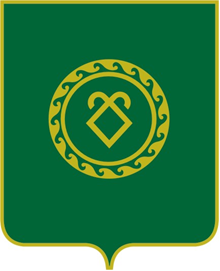 СОВЕТ СЕЛЬСКОГО ПОСЕЛЕНИЯСУЛТАНБЕКОВСКИЙ СЕЛЬСОВЕТМУНИЦИПАЛЬНОГО РАЙОНААСКИНСКИЙ РАЙОНРЕСПУБЛИКИ  БАШКОРТОСТАН№ п\пКодыСумма (руб)Назначение платежа1. \0102\791\99\0\00\02030\121\211\ФЗ.131.03.141\\15101\\|013-11121024429,00Заработная плата2.\0102\791\99\0\00\02030\129\213\ФЗ.131.03.141\\15101\\|013-1112107380,00Начисления на оплату труда3.\0104\791\99\0\00\02040\121\211\ФЗ.131.03.141\\15101\\|013-11121011266,00Заработная плата4.\0104\791\99\0\00\02040\129\213\ФЗ.131.03.141\\15101\\|013-1112103410,00Начисления на оплату трудаИТОГО46485,00